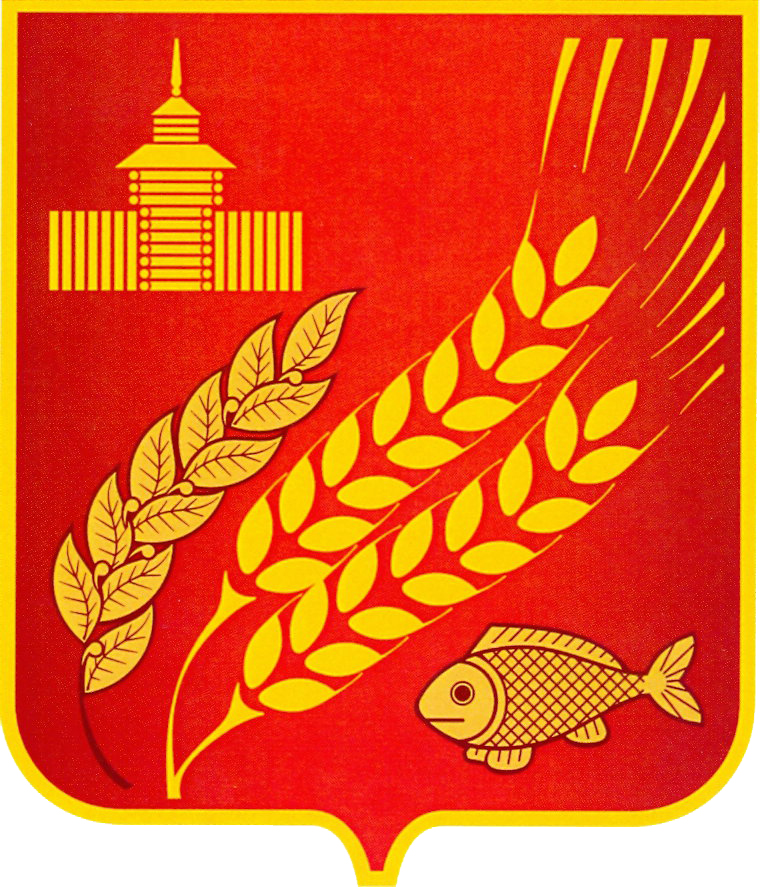 КУРГАНСКАЯ ОБЛАСТЬМОКРОУСОВСКИЙ МУНИЦИПАЛЬНЫЙ ОКРУГДУМА МОКРОУСОВСКОГО МУНИЦИПАЛЬНОГО ОКРУГАРЕШЕНИЕот 13 мая 2022 года  №3с. МокроусовоОб избрании председателя Думы  Мокроусовского муниципального округа первого созываНа основании Федерального закона от 6 октября 2003 года № 131-ФЗ «Об общих принципах организации местного самоуправления в Российской Федерации», протокола счетной комиссии о результатах голосования от 13 мая 2022 года №2 Дума Мокроусовского муниципального округа РЕШИЛА:1. Избрать председателем Думы Мокроусовского муниципального округа первого созыва  Кизерова Владимира Ильича – депутата по избирательному округу №2.	2. Опубликовать настоящее решение в общественно-политической газете района «Восход».3. Настоящее решение вступает в силу со дня его подписания.Председатель Думы Мокроусовского муниципального округа 						В.И. Кизеров